附件.全国环保网络学院APP下载二维码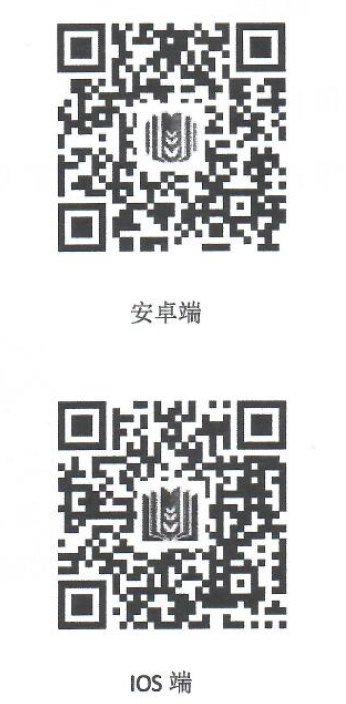 